ESCUELA PARTICULAR LOS PAÍSES BAJOS                                     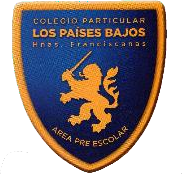 FUNDACIÓN MADRE MARÍA JOSÉ LAS CATALPAS N°79-ESTACIÓN CENTRAL                                                                        TELEFONO: 228399928   RBD 9916-3                                                                                                                                             Protocolo de Actuaciónante el maltrato entre adultos de la Comunidad EducativaEscuela de Párvulos “Los Países Bajos” 2023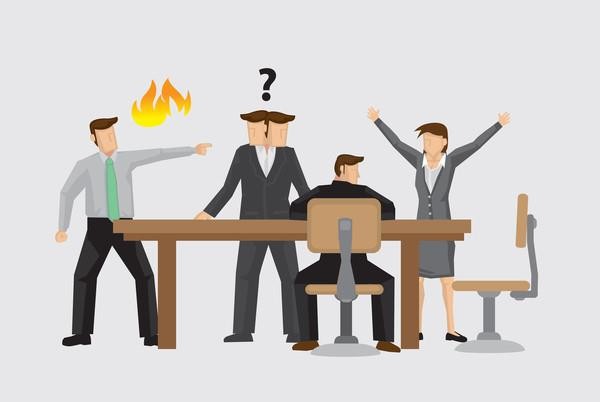 PROTOCOLO DE ACTUACIÓN ANTE EL MALTRATO ENTRE ADULTOS DE LA COMUNIDAD EDUCATIVAINTRODUCCIÓNLos miembros de la Comunidad Educativa de la escuela tienen derecho a compartir en un ambiente armónico, de sana convivencia tolerante y fraterna, así como también a ser respetados en su integridad física, psicológica y moral, no pudiendo ser objeto de tratos vejatorios, degradantes o maltratos psicológicos por parte de otros adultos de la comunidad educativa. Será de suma gravedad todo tipo de violencia física o psicológica cometida por cualquier medio, incluyendo los tecnológicos y cibernéticos.Se incluyen en el presente protocolo las situaciones de maltrato que ocurran entre:Funcionarios.Apoderados.Apoderados y funcionarios.Se consideran conductas transgresoras entre adultos:Falta de respeto entre funcionarios, apoderados y entre apoderados y funcionarios del Colegio.Hacer uso indebido de elementos informáticos para referirse con o sin intención de perjudicar a personas o a la Institución, atentando contra su dignidad (Chat, Hackear, Facebook, Blogspot, Twitter y otros).Crear o publicar material tanto digital como impreso en relación a temas que atentan contra la dignidad de los adultos.Revestirá especial gravedad cualquier tipo de violencia física o psicológica, cometida por cualquier medio en contra de un adulto del Colegio.PROCEDIMIENTO POR MALTRATO ENTRE ADULTOS DE LA COMUNIDAD EDUCATIVA.Denunciar el maltrato al Encargado de Convivencia en un plazo no superior a las 24 horas, quien registrará lo acontecido en "Formulario de Actuación ante maltrato entre adultos de la Comunidad Educativa". Posteriormente se informará a Dirección y se realizará investigación dentro de un plazo de 5 días hábiles.Comunicación y Entrevista a los adultos involucrados: El Encargado(a) de Convivencia Escolar o Director, efectuará el análisis de la situación y citará a una entrevista personal a los involucrados, implementándose posteriormente un Plan de Acción Remedial, para establecer compromisos entre los involucrados.MEDIDAS DE REPARACIÓNEn el Formulario de Actuación se deberá especificar las medidas de reparación adoptadas a favor del afectado, así como la forma en que se supervisará su efectivo cumplimiento. Tales medidas podrán consistir, por ejemplo, en disculpas privadas o públicas, restablecimiento de efectos personales u otras acciones para reparar o restituir el daño causado.Las medidas reparatorias consideran gestos y acciones que un "agresor" puede tener con la persona agredida o en beneficio de la comunidad educativa y que acompañan el reconocimiento de haber infringido un daño, las que estarán en directa relación con las normativas de acuerdo al Reglamento Interno, Reglamento de Convivencia Escolar y PEI de la escuela.MEDIDAS Y CONSECUENCIASEntre Funcionarios: Dependiendo de la gravedad de la situación, se efectuarán las siguientes acciones:Amonestación verbal: Consiste en la amonestación privada y directa que será efectuada por el Director(a), la cual se hará personalmente al funcionario, dejando constancia en la hoja de vida del funcionario.Mediación entre las partes: Si la situación lo amerita se realizará una mediación entre las partes con el objetivo de lograr acuerdos y compromisos entre los involucrados.Amonestación escrita: Consiste en la representación formal, por parte del Director(a), que se hace al funcionario, por escrito, dejándose constancia de ella en su carpeta personal. En casos de gravedad o realizada una investigación sumaria administrativa, se informarán sus conclusiones al Representante Legal del Establecimiento.Entre Apoderados: Dependiendo de la gravedad de la situación, se efectuarán las siguientes acciones:Entrevista personal: Entrevista del Encargado (a) de Convivencia con los apoderados involucrados acerca de la situación ocurrida, con el fin de analizar las causas y consecuencias de la falta cometida, estableciendo acuerdos y compromisos.Mediación entre las partes: Si la situación lo amerita, se realizará una mediación entre las partes con el objetivo de lograr acuerdos y compromisos entre los involucrados.Suspensión temporal como Apoderados: En casos graves que afecten la convivencia escolar y/o las relaciones humanas, se podrá suspender temporalmente su participación como apoderado en el Colegio, debiendo éste nombrar por escrito un apoderado reemplazante.De Padres, tutores legales y/o apoderados a Funcionarios: Se consideran conductas          transgresoras de apoderado a funcionario de la escuela:Falta de respeto y/o intimidación hacia un integrante de la comunidad educativa.Hacer uso indebido de elementos informáticos para referirse con o sin intención de perjudicar o denigrar a funcionarios o a la Institución, atentando contra su dignidad (Chat, Hackear, Facebook, Blogspot, Twitter y otros).Crear o publicar material tanto digital como impreso en relación a temas que atentan contra la dignidad de los Funcionarios.Revestirá especial gravedad cualquier tipo de violencia física o psicológica, cometida por el apoderado, familiar o tutor legal hacia un funcionario.Los apoderados, como integrantes de la Comunidad Educativa del Colegio, también se rigen por las normas de convivencia del Reglamento Interno del Colegio y/o por el Consejo de Profesores según corresponda, y las consecuencias serán determinadas de acuerdo a la gravedad de la falta y en consideración a los antecedentes recopilados, efectuándose las siguientes acciones:Entrevista personal: Entrevista del Equipo Directivo con el apoderado involucrado acerca de la situación ocurrida, con el fin de analizar las causas y consecuencias de la falta cometida, estableciendo acuerdos y compromisos.Mediación entre las partes: Si la situación lo amerita se realizará una mediación entre las partes con el objetivo de lograr acuerdos y compromisos entre los involucrados.Suspensión temporal: En casos graves que afecten la convivencia escolar y/o las relaciones humanas de convivencia entre apoderados y funcionarios, se podrá suspender temporalmente su participación como apoderado en la escuela, debiendo nombrar un apoderado reemplazante.Denuncia a Tribunales por delitos: Si se configura un delito de agresión física de un apoderado a un funcionario, el Colegio hará la denuncia a la autoridad competente (Carabineros, PDI o Fiscalía). Si los Tribunales de Justicia comprueban el delito, el apoderado perderá su calidad de tal teniendo que nombrar a un reemplazante.RECURSOS O APELACIONESEl adulto involucrado podrá apelar a la resolución adoptada por escrito y fundadamente en un plazo de 48 hrs. Ante la Dirección, quien resolverá en conjunto con el Consejo de Profesores dentro de cinco días.EVALUACIÓN Y SEGUIMIENTOLuego de quince días hábiles se citará a los adultos involucrados con el fin de analizar el seguimiento de los compromisos establecidos en el Plan de Acción Remedial. El Encargado de Convivencia Escolar junto al Director, deberán efectuar una evaluación del plan de acción remedial, el seguimiento y acompañamiento de los involucrados.ACCIONES PREVENTIVASPromover acciones que fomenten y fortalezcan una sana convivencia entre los adultos de la Comunidad Educativa, a través de Charlas de especialistas a nivel general y en Reuniones deApoderados, como también mediante la difusión de documentos que contribuyan a reflexionar sobre la importancia de las buenas relaciones humanas y de una Convivencia Escolar armónica, realizándose además las siguientes actividades:Instaurando Normas de Convivencias claras y consistentes: En las que se rechace toda forma de violencia, poniendo límites al maltrato entre adultos y sancionando las conductas de abuso.Fortaleciendo la presencia, cercanía y compromiso entre los adultos: Que permita que entre los adultos se logre un diálogo de confianza, respeto y convivencia armónica.Fomentar de manera pacífica la resolución de conflictos: Desarrollar en los estudiantes habilidades blandas.AñoResponsables2023Equipo DirectivoDirectora, Fernanda Rojas V. Jefa de UTP, Paula Beltrán H.Administradora, Alejandra Chaura A.Encargada Pastoral, Pilar Hernández